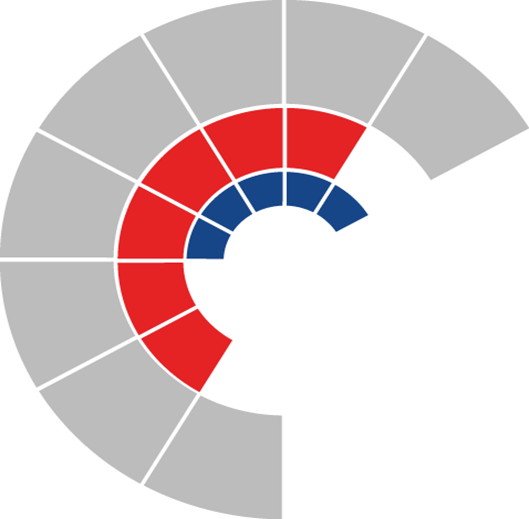 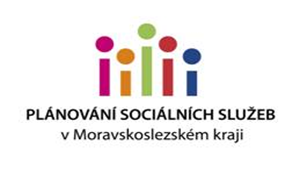 Strategie prevence a snižování škod spojených se závislostním chováním v Moravskoslezském kraji na období 2021-2027Úvod„Štěstí patří těm, kdo si vystačí sami, protože všechny vnější zdroje štěstí jsou nejisté, nespolehlivé, pomíjivé a závislé na okolnostech.“ (Arthur Schopenhauer)Protidrogovou politiku na krajské (a místní) úrovni lze vnímat jako veřejný závazek samosprávy přispět k ochraně veřejného zdraví s cílem zlepšit situaci obyvatel dotčených závislostí 
na návykových látkách, hazardním hraní či jiných technologiích.Písemně zpracovaný dokument deklaruje tu skutečnost, že kraj se k výše uvedenému veřejnému závazku aktivně hlásí, definuje potřeby, priority a navrhuje konkrétní opatření, jak mírnit dopady užívání návykových látek a předcházet závislostnímu chování. Mimo to slouží strategický materiál jako nástroj k veřejné diskusi a plánování služeb a návazných aktivit.  Protidrogová politika na území kraje je realizována v souladu s odst. 1 §29 zákona č. 65/2017 Sb., o ochraně zdraví před škodlivými účinky návykových látek, ve znění pozdějších předpisů, který stanovuje, že kraj přijímá nejméně jednou za 10 let krajskou strategii protidrogové politiky. S ohledem na to, že kraj nemá v oblasti návykových látek mandát a nástroje řešit na krajské úrovni regulační a kontrolní opatření včetně vymáhání práva, zahrnuje dokument, na rozdíl 
od Národní strategie prevence a snižování škod spojených se závislostním chováním 2019–2021, pouze aktivity v oblasti prevence, vzdělávání, metodické podpory, koordinace, plánování služeb, potažmo optimalizace sítě služeb v návaznosti na zjištěné potřeby v území.Do roku 2014 byla protidrogová politika zaměřena významnou měrou na drogy nelegální. V roce 2014 došlo ke změně definice a vymezení protidrogové politiky, neboť stále více vyvstávala nezbytnost zahrnutí legálních návykových látek do protidrogové politiky s cílem nerozlišovat mezi legálními a nelegálními drogami. V průběhu realizace předchozího strategického materiálu se skutečně podařilo to, že si poskytovatelé služeb doplnili vzdělání a jsou schopni poskytnout intervence osobám s jakýmkoliv závislostním problémem.     Strategický dokument byl zpracovaný Pracovní skupinou protidrogové prevence v Moravskoslezském kraji v průběhu let 2019 a 2020, a to v úzké součinnosti se zástupci obcí s rozšířenou působností Moravskoslezského kraje, se zástupci poskytovatelů adiktologických a ostatních sociálních a zdravotních služeb pro osoby se závislostním chováním. Strategie prevence a snižování škod spojených se závislostním chováním v Moravskoslezském kraji na období 2021-2027 je zpracována v návaznosti na Národní strategii prevence a snižování škod spojených se závislostním chováním 2019-2027, schválenou dne 
13. května 2019 vládou České republiky usnesením č. 329 a na Akční plán realizace Národní strategii prevence a snižování škod spojených se závislostním chováním 2019-2021, schváleným dne 16. prosince 2019 vládou České republiky usnesením č. 930. Systém protidrogové politiky a koordinace v České republiceProtidrogová politika je forma sociální kontroly chování jednotlivců nebo určitých skupin společnosti. Její podobu určuje a vytváří to, jak společnost vnímá a nahlíží na „problém užívání drog“ (např. aplikace různých hledisek – medicínské, morální, kriminální, sociální). Podobu drogové politiky navíc ovlivňují skupiny odborníků (např. poskytovatelé zdravotních a sociálních služeb, Policie ČR, zástupci justice), jež jsou do procesu její realizace zapojeny a jež mají 
na povahu „problému“ rozdílný názor a často mohou soupeřit o vliv v dané oblasti. Reakce státu na strukturu a dynamiku drogového problému bývá vyjádřena v jeho protidrogové politice. Nedílnou součástí této politiky, a v některých zemích součástí zcela převažující, je i represe, tedy organizace a činnost systému trestní justice. Souhrn právních norem, jež by měly obsahovat pravidla realizace protidrogové politiky státu, lze stručně označit jako protidrogovou legislativu. Její úroveň nelze hodnotit izolovaně, ale v kontextu celého právního řádu, sociálních a ekonomických podmínek, jakož i mezinárodní situace. Základním cílem právní úpravy drogové problematiky je prostřednictvím přijatých zákonů a jiných právních předpisů snížit dostupnost 
a užívání drog v České republice.Při kontrole problému užívání návykových látek lze uplatňovat:Represivní strategie – uskutečňuje se hlavně v rámci trestněprávní kontroly kriminality (soudy, Policie ČR, státní zastupitelství, vězeňství), potlačování kriminality, kontrola prostředky trestního práva, Preventivní strategie – neformální kontrola kriminality, jde o předcházení kriminálního chování. Uskutečňuje se hlavně v rámci kriminální prevence – neformální kontrola kriminality.Dlouhodobým cílem prevence šíření drog je: a) podporovat zdravý životní styl,b) odmítat drogy,c) klást důraz na včasnou prevenci a léčbu.V České republice stojí kontrola drogové kriminality na třech pilířích, které by se měly vzájemně doplňovat a podporovat, neboť každý z nich má svou nezastupitelnou roli. Jedná se o:omezování nabídky drog (návykových látek). Zde je zahrnuto zejména potlačování nezákonného obchodu a výroby drog a zabezpečení odpovídající kontroly legální výroby, obchodu, spotřeby tak, aby se zamezilo nežádoucím únikům.omezování poptávky po drogách (návykových látkách). Zde se uplatňují především preventivní programy orientované na snižování počtu drogově závislých a vedoucí k zastavení poklesu věku prvního experimentu s drogou.omezování rizik spojených s užíváním drog (návykových látek).Praktická realizace protidrogové politiky v ČR stojí na dvou klíčových pilířích, kterými jsou horizontální a vertikální koordinace. Horizontální koordinaceHorizontální koordinace působí na centrální úrovni a usiluje především o slaďování postupů jednotlivých resortů a o iniciování a podporu jejich optimální spolupráce při plnění úkolů Národní strategie protidrogové politiky na centrální úrovni.Na centrální úrovni byly vytvořeny: Rada vlády pro koordinaci protidrogové politiky (dále také „RVKPP“) jako koordinační a poradní orgán vlády na úrovni ministrů, funkce národního protidrogového koordinátora, Sekretariát RVKPP, jehož součástí je Národní monitorovací středisko pro drogy a závislosti, pracovní skupiny a výbory RVKPP.Koordinaci činností všech státních i nestátních subjektů zapojených do realizace vládní protidrogové politiky zajišťuje Rada vlády pro koordinaci protidrogové politiky. Vertikální koordinaceVertikální koordinace usiluje o slaďování jednotlivých aktivit protidrogové politiky na místní 
a krajské úrovni (krajské i obecní) tak, aby byly zohledňovány místní podmínky a potřeby, 
a současně aby realizovaná opatření a intervence byly uskutečňovány v souladu s hlavními cíli, principy a postupy doporučenými národní strategií.Protidrogová politika je v České republice realizována na národní, krajské a místní úrovni. Působnost správních úřadů a orgánů územních samosprávných celků při tvorbě a uskutečňování programů ochrany před škodami působenými užíváním tabákových výrobků, alkoholu a jiných návykových látek upravuje zákon č. 65/2017 Sb., o ochraně zdraví před škodlivými účinky návykových látek, ve znění pozdějších předpisů.  Schéma koordinace protidrogové politiky ČR zdroj: Informační leták RVKPP – Česká protidrogová politika a její koordinace – politika závislostí založená na důkazech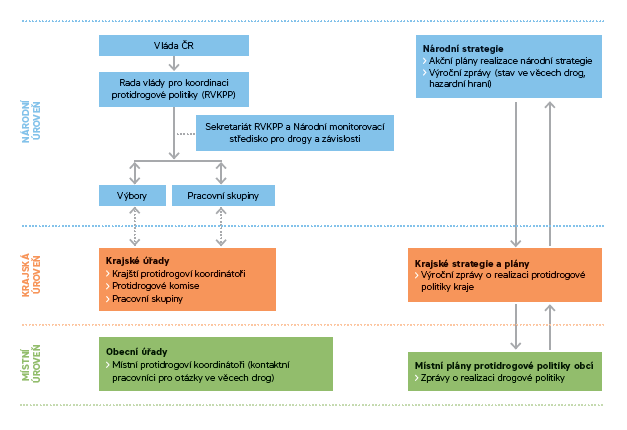 Národní úroveňRada vlády pro koordinaci protidrogové politiky Je hlavním iniciačním, pracovním a poradním orgánem vlády České republiky, koordinuje protidrogovou politiku na národní úrovni. Jejími členy jsou ministři příslušných rezortů, 
do jejichž působnosti problém užívání návykových látek a závislostního chování nějak zasahuje. Dalšími členy RVKPP jsou zástupce Asociace krajů ČR, zástupce Společnosti pro návykové nemoci České lékařské společnosti Jana Evangelisty Purkyně a zástupce nestátních organizací zabývající se prevencí a léčbou drogových závislostí.  Sekretariát RVKPPOdpovídá za přípravu strategických dokumentů protidrogové politiky, jejich praktickou implementaci a každodenní koordinaci, dále zodpovídá za financování programů protidrogové politiky a za meziresortní a mezinárodní spolupráci.Národní monitorovací středisko pro drogy a závislosti (dále také „NMS“)Je organizační součástí sekretariátu Rady vlády pro koordinaci protidrogové politiky. Monitoruje situaci v oblasti závislostí, podílí se na výzkumu a iniciuje výzkumnou činnost v oblastech, ve kterých působí a zveřejňuje informace ze své činnosti. NMS koordinuje v České republice tzv. drogový informační systém, tj. systém sběru, zpracování, hlášení a distribuce informací v oblasti závislostí, důsledků závislostního chování, protidrogové politiky, přijatých intervencí/opatření, legislativy, represe a trhu, výzkumu a evaluace v oblasti drog a hazardního hraní; za tímto účelem NMS koordinuje činnost ostatních státních a nestátních orgánů a institucí. Zároveň je NMS součástí mezinárodní sítě monitorovacích středisek Reitox a českým národním partnerem decentralizované agentury Evropské unie pro monitorování drog – Evropského monitorovacího centra pro drogy a drogové závislosti. Poradní orgány Rady vlády pro koordinaci protidrogové politikyVýboryVýbor zástupců rezortů a institucíVýbor zástupců regionůDotační výborCertifikační výborPoradní výbor pro sběr dat o závislostechPracovní skupinyPracovní skupina pro problematiku hazardních herPracovní skupina pro problematiku nelegálních drogMeziresortní pracovní skupina pro snížení škod působených alkoholemMeziresortní pracovní skupina k problematice komplexní ochrany před škodami působenými tabákem Pracovní skupina pro financování protidrogové politikyPracovní skupina pro léčebné využití psychoaktivních látek a rostlinAdiktologické fórumPracovní skupiny Národního monitorovacího střediska pro drogy a závislostiSystém protidrogové politiky a koordinace v Moravskoslezském krajiKrajská úroveňProtidrogová politika na krajské úrovni plyne aktuálně z ustanovení § 29 zákona 
(odst. 1) č. 65/2017 Sb., o ochraně zdraví před škodlivými účinky návykových látek, ve znění pozdějších předpisů, kdy kraj v samostatné působnosti provádí protidrogovou politiku na území kraje; za tím účelem kraj přijímá nejméně jednou za 10 let krajskou strategii protidrogové politiky a za účelem koordinace protidrogové politiky může zřídit funkci krajského koordinátora 
pro protidrogovou politiku. Oblast problematiky návykových látek a závislostního chování je na krajské úrovni garantována od roku 2003. Výbor sociální Zastupitelstva Moravskoslezského kraje zřídil již v roce 2003 pracovní skupinu zabývající se protidrogovou prevencí. S ohledem na propojenost tématu s procesem plánování sociálních služeb se v průběhu času jevilo jako vhodné začlenit tuto skupinu 
do struktury procesu střednědobého plánování rozvoje sociálních služeb. V návaznosti na tyto skutečnost byla Pracovní skupina protidrogové prevence 23. 6. 2011 začleněna pod Pracovní skupinu pro vznik a realizaci střednědobého plánu rozvoje sociálních služeb v Moravskoslezském kraji (dále jen Řídící skupina). Tímto krokem se protidrogová problematika stala součástí procesu střednědobého plánování rozvoje sociálních služeb.Klíčové subjekty v protidrogové politice Moravskoslezského krajeVýbor sociální zastupitelstva Moravskoslezského kraje Iniciační a kontrolní orgán zastupitelstva kraje, který připravuje, projednává a předkládá stanoviska a návrhy zastupitelstvu kraje týkající se oblasti sociálních věcí, tedy i oblasti protidrogové problematiky kraje. Výbor projednává a doporučuje radě kraje návrhy na vyhlášení dotačních programů na podporu sociálních služeb a sociálních aktivit, projednává žádosti o poskytnutí dotací a předkládá své návrhy na podporu sociálních služeb a sociálních aktivit (prostřednictvím rady kraje) zastupitelstvu Moravskoslezského kraje a plní další úkoly, kterými jej pověří zastupitelstvo kraje. Pracovní skupina protidrogové prevence v Moravskoslezském krajiKlíčovým úkolem této pracovní skupiny je podílet se na tvorbě krajské protidrogové politiky a na realizaci jednotlivých kroků vedoucích k naplňování Strategie prevence a snižování škod spojených se závislostním chováním na území kraje. Hlavní náplní činnosti pracovní skupiny je zajištění úzké spolupráce a kooperace zástupců všech institucí zainteresovaných do protidrogové prevence, za účelem zpracování a následného naplňování krajské Strategie prevence a snižování škod spojených se závislostním chováním a při implementaci Národní strategie prevence a snižování škod spojených se závislostním chováním. Pracovní skupina se dále zabývá mapováním a vyhodnocováním situace 
v oblasti užívání návykových látek a závislostního chování v kraji. Členové pracovní skupiny jsou odborníci z řad nestátních neziskových organizací, které poskytují sociální a zdravotní služby v této oblasti, zástupci Policie ČR, zástupci dotčených odborů Krajského úřadu Moravskoslezského kraje a zástupci obcí Moravskoslezského kraje.Místní úroveňProtidrogová politika na místní úrovni plyne aktuálně z ustanovení § 29 (odst. 2) zákona č. 65/2017 Sb., o ochraně zdraví před škodlivými účinky návykových látek, ve znění pozdějších předpisů, kdy obec v samostatné působnosti provádí protidrogovou politiku na území obce a v případě potřeby může zřídit funkci místního koordinátora pro protidrogovou politiku. Místní protidrogoví koordinátoři, (ve smyslu § 29 zákona č. 65/2017 Sb., o ochraně zdraví před škodlivými účinky návykových látek, ve znění pozdějších předpisů) působí jen v některých v obcích s rozšířenou působností Moravskoslezského kraje. Ve většině případů se nejedná o protidrogové koordinátory jako takové, ale jde o pracovníky v oblasti sociální prevence 
a sociálních služeb, popř. školství, kteří mají protidrogovou koordinaci kumulovanou s jinou činností (např. prevence kriminality, sociální kuratela, komunitní plánování, sociálně právní ochrana dětí apod.). V několika obcích je protidrogová koordinace v Moravskoslezském kraji včleněna do gesce městské policie.Pouze některé obce s rozšířenou působností Moravskoslezského kraje zpracovávají samostatný strategický materiál zaměřený na protidrogovou prevenci. Tato problematika je mnohdy zapracována do koncepčních materiálů zaměřených na prevenci kriminality, popř. na prevenci sociálně nežádoucích jevů. V mnoha případech je pak oblast protidrogové prevence zohledněna ve střednědobých plánech rozvoje sociálních služeb, které v současné době mají vypracovány 
ve většině obcí s rozšířenou působností Moravskoslezského kraje. Drogová scéna a situace v Moravskoslezském krajiSituace na drogové scéně v rámci Moravskoslezského kraje byla v roce 2019 oproti předešlým rokům v počtu trestně stíhaných osob za držení, distribuci, nebo výrobu omamných 
a psychotropních látek (dále jen „OPL“) stabilizovaná.Počet nových uživatelů OPL dlouhodobě mírně stoupá a jejich věková hranice balancuje mezi hranicemi nezletilosti a plnoletosti. Jedná se převážně o tzv. „víkendové uživatele“, kteří s OPL příležitostně experimentují např. v tanečních klubech, nebo v letních měsících na různých hudebních festivalech jako jsou například „Beats for Love“, nebo „Colours of Ostrava“. Trendem je v současné době s neznámými látkami experimentovat, a to i bez vědomí o jejich původu. Dále jsou zde zastoupeni i pravidelní uživatelé OPL, u kterých užívání těchto látek patří neodmyslitelně k jejich životu. Tyto osoby bývají také provázány s ostatní trestnou činností, jak v oblasti majetkové trestné činnosti, tak i v oblasti násilné trestné činnosti. Nejčastěji zneužívanou látkou v Moravskoslezském kraji jsou, kromě alkoholu, stále marihuana 
a pervitin (v podobě krystalického prášku). Dále se zde mezi uživateli návykových látek vyskytují tablety MDMA (extáze), fentanyl (ve formě transdermálních náplastí), hašiš (ve formě stlačeného prášku, nebo pryskyřice), kokain a dnes již jen pouze sporadicky heroin (obě látky jsou v podobě krystalického prášku). Dalšími zneužívanými látkami jsou tzv. „Designer drugs“ (v podobě krystalického prášku, tablet apod.), které pouze imitují účinky původních OPL, ale jsou 
pro uživatele atraktivní, především kvůli jejich nízké ceně. Uživatelé OPL si často tyto látky anonymně kupují prostřednictvím tzv. „DARKNET Marketu“, což je ilegální část internetu 
a nechávají si je zasílat pod záštitou jiných předmětů, ze zahraničí přepravními společnostmi přímo až do místa bydliště. Dlouhodobě zneužívány jsou, a to velmi latentně, léčiva. Jedná se například o přípravky pod názvy Ritalin, Xanax, Rivotril, Neurol, Hypnogen ale i další, které obsahují psychotropní látky a v lékárnách jsou vydávány pouze na lékařský předpis, pachateli jsou poté nabízeny prostřednictvím sociálních sítí a na různých diskuzních fórech na internetu a jsou vysoce nadceněny.Na území Moravskoslezského kraje bylo policejním orgánem Krajského ředitelství policie Moravskoslezského kraje, Službou kriminální policie a vyšetřování (dále jen KŘP MSK SKPV) v roce 2019 odhaleno celkem 40 varen pervitinu, což je srovnatelné s předchozími roky. Prekurzory 
pro výrobu metamfetaminu – pervitinu jsou stále dováženy z Polska a chemikálie, potřebné 
pro jeho výrobu, jsou získávány jak z Polska, tak i ze speciálních oficiálních prodejen chemikálií 
v České republice, avšak ilegálním způsobem, stejně jako samotné vybavení potřebné pro výrobu pervitinu.   Pěstíren konopí bylo v kraji policejním orgánem Krajského ředitelství policie Moravskoslezského kraje Službou kriminální policie a vyšetřování odhaleno celkem 68, je to jeden a půl násobný nárůst oproti roku 2018. Toto výrazné navýšení bylo zapříčiněno tím, že na počátku roku 2019 byla pracovníky krajského „Toxi týmu“ realizovaná rozsáhlá skupina osob, která marihuanu pěstovala na území celého kraje pro jediného překupníka v Ostravě a tento jí ve velkém množství dále prodával odběratelům do jiných krajů České republiky a také na Slovensko a do Polska. Jednalo se převážně o menší, až střední „in-door“ a „out-door“ pěstírny, provozované českými občany.Každoročně je souvislosti s užitím OPL zaznamenáno napříč Moravskoslezským krajem také několik úmrtí, nejčastěji se jedná o úmrtí po užití látky pervitin, extáze, či fentanyl. V roce 2019 byly v rámci Moravskoslezského kraje zaznamenány tři úmrtí v přímé souvislosti s užitím OPL, jedno po užití extáze v Novém Jičíně a dvě po užití pervitinu na území města Ostravy.Nejvíce páchané trestné činnosti na úseku drogové kriminality je zadokumentováno na území města Ostravy, dále pak v okresech Frýdek-Místek a Karviná, což je zapříčiněno hustotou 
a strukturou obyvatelstva v jednotlivých okresech. Nejčastěji zadokumentovaným protiprávním jednáním je „nedovolená výroba a jiné nakládání s omamnými a psychotropními látkami a jedy“ dle ust. § 283 trestního zákoníku. V rámci tohoto ustanovení jsou pachatelé policejním orgánem trestně stíhání jak za výrobu a distribuci marihuany, tak i za výrobu a distribuci pervitinu 
a samozřejmě i dalších OPL.Moravskoslezský kraj je díky své poloze často využíván v oblasti drogové scény jako tranzitní, neboť je hraniční i s Polskem a se Slovenskem, kde je po OPL silná poptávka. Z Polska jsou například dováženy prekursory na výrobu OPL, výroba probíhá na území Moravskoslezského kraje a hotový produkt – pervitin, je vyvážen do jiných krajů, ale také na Slovensko, případně i zpátky do Polska. Jsou také zadokumentovány i případy, kdy čeští občané vyráběli pervitin v Polsku 
a tento přivezli do České republiky. Jak v roce 2019, tak i v předchozím roce 2018 byly zaznamenány také případy, kdy byla z Jižní Moravy kurýrem přivážena sušená marihuana, na území Moravskoslezského kraje dochází k její předávce, nebo přebalení do jiného vozidla, a tato je dále vyvážena přes Polsko dále do zemí EU.Cílové skupiny Strategie prevence a snižování škod spojených se závislostním chováním v Moravskoslezském kraji na období 2021-2027obecná populace Moravskoslezského krajeděti, mladiství a mladí dospělí ohrožení závislostí na návykových látkách experimentátoři s návykovými látkamiproblémoví uživatelé drog (PUD)osoby ohrožené návykovým chováním, včetně hazardních hráčůosoby rizikově užívající alkohol a osoby závislé na alkoholu rodiče, rodinní příslušníci, partneři a jiné blízké osoby uživatelů návykových látekrodiče užívající návykové látky, kteří mají v péči nezletilé dětiosoby bez přístřeší, které mají sníženou soběstačnost z důvodu špatného zdravotního stavu, zdravotního postižení v kombinaci s chronickou závislostí na návykových látkách poskytovatelé služeb pro osoby ohrožené závislostmi a osoby závislé na návykových látkách a poskytovatelé dalších služeb, kteří pracují s osobami ohroženými návykovými látkami a závislostním chováním sociální pracovníci a pracovníci oddělení sociálně právní ochrany působící na obcích s rozšířenou působnostíFinancování protidrogových programů v České republice a v Moravskoslezském krajiFinancování protidrogové prevence je v převážné míře vícezdrojové a je závislé na veřejných rozpočtech:centrální úroveň (dotační řízení RVKPP, Program na podporu poskytování sociálních služeb pro rok 2020 financovaný z kapitoly 313 – MPSV státního rozpočtu, MPSV),krajská úroveň (krajská dotační řízení),obecní úroveň (obecní dotační řízení, popř. víceleté financování).Mimo veřejné rozpočty může být protidrogová prevence financovaná také: z Evropských strukturálních a investičních fondů,prostřednictvím zdravotních pojišťoven (úhrady zdravotní péče a služeb),z dalších zdrojů (např. privátní, charitativní).Moravskoslezský kraj od roku 2003 každoročně realizuje různá dotační řízení kraje, jehož cílem je podporovat sociální služby zabývající se problematikou závislostí a závislostního chování a mimo to, podporuje i aktivity směřující k prevenci kriminality, zdravému životnímu stylu a k přirozeným rodinným hodnotám.  Poskytovatelé sociálních služeb v oblasti protidrogové prevence, obce i jiné subjekty a služby měli v letech 2015-2020 možnost využít těchto dotačních programů:Program na podporu financování běžných výdajů souvisejících s poskytováním sociálních služeb včetně realizace protidrogové politiky kraje na příslušný rokFinanční prostředky z tohoto dotačního programu v oblasti protidrogové politiky kraje slouží k pokrytí provozních nákladů poskytovatelů sociálních služeb v oblasti protidrogové prevence. Program podpory činností v oblasti rodinné politiky, sociálně právní ochrany dětí a navazujících činností v sociálních službáchPodpora služeb pro rodiny, podpora a realizace činností zaměřených na prevenci vzniku patologických jevů ve vztahové problematice a činností se zaměřením na dospívající a mladé dospělé, včetně pomoci zdravotně postiženým, podpora směřující k ohroženým dětem 
a sociálnímu začleňování rodiny, aktivity zaměřené na rozvoj rodičovských kompetencí, vedení dětí k zodpovědnému způsobu života, samostatnosti a soběstačnosti. V rámci tohoto dotačního titulu lze podporovat i využívání inovativních nástrojů v práci s ohroženou rodinou. Program na podporu zvýšení kvality sociálních služeb poskytovaných v Moravskoslezském krajiV rámci tohoto programu mají poskytovatelé sociálních služeb pro osoby ohrožené závislostmi možnost financovat materiálně-technické zabezpečení sociální služby a drobné opravy anebo pořízení osobního automobilu sloužícího pro potřeby poskytované sociální služby.  Program na podporu neinvestičních aktivit z oblasti prevence kriminalityPodpora letních pobytových táborů, víkendových pobytů nebo jednorázových akcí pro děti 
a mládež ohrožené společensky nežádoucími jevyPodpora probačních programů nebo jiných vhodných výchovných programů pro děti a mládež 
a podpora resocializačních programů pro dospělé pachatelePodpora tematicky zaměřených vzdělávacích, přednáškových, informačních a osvětových aktivitPodpora aktivit v oblasti prevence rizikových projevů chování u dětí a mládeže na školní rok Od školního roku 2016-2017 je vyhlašován každoročně. Dříve tomu bylo pouze jednou za dva roky.  Z tohoto dotačního titulu lze podporovat např. projekty zaměřené na všeobecnou specifickou primární prevenci rizikových projevů chování včetně programů na podporu bezpečného klimatu, dále projekty zaměřené na včasnou intervenci v oblasti selektivní a indikované specifické primární prevence rizikových projevů chování. Rovněž je možno z tohoto dotačního titulu projekty zaměřené na zvyšování odborných znalostí a kompetencí pedagogů v problematice prevence 
a řešení rizikových projevů chování včetně specializačního studia pro školní metodiky prevence, supervizních a mentorských činností v předmětné oblasti.Dotační program na podporu projektů ve zdravotnictví na příslušný rokMimo jiné lze z tohoto dotačního titulu financovat projekty zaměřené na zdravotnickou osvětu 
a prevenci, na preventivní a výchovně vzdělávací aktivity v oblasti podpory zdraví. Zhodnocení protidrogové politiky Moravskoslezského kraje v letech 2015 – 2020. Protidrogová politika Moravskoslezského kraje byla naplňována v souladu se schválenou Strategií protidrogové politiky Moravskoslezského kraje na období 2015-2020. Za naplňování vymezených aktivit nesla zodpovědnost zejména pracovní skupina protidrogové prevence v Moravskoslezském kraji. Protidrogová politika kraje úzce koresponduje s principy střednědobého plánování rozvoje sociálních služeb. V letech 2015 – 2020 byly z rozpočtu Moravskoslezského kraje i nadále podporovány služby 
pro uživatele návykových látek a pro soby se závislostním chováním.  Jednalo se především 
o terénní programy, kontaktní centra, terapeutické komunity, služby následné péče, odborné poradny a programy primární prevence ve školách a školských zařízeních, které byly podpořeny v rámci krajských dotačních programů. Z rozpočtu Moravskoslezského kraje jsou rovněž každoročně podporovány protialkoholní a protitoxikomanické záchytné služby. Úspěšně se daří problematiku závislostního chování řešit komplexně a to tak, že v Moravskoslezském kraji již téměř nejsou poskytovatelé služeb, kteří by se zaměřovali pouze výhradně na závislosti na nelegálních drogách, jak tomu bylo mnohdy v minulosti. Pracovníci působící v těchto službách jsou proškoleni tak, aby mohli své služby poskytovat v širokém spektru závislostí a závislostního chování.  Téměř nulové pokrytí adiktologické pomoci pro děti do 18 let, které bylo deklarováno v minulých letech z celého území kraje, se v průběhu realizace předchozího strategického materiálu podařilo rozvinout, a to zejména podporou vzniku Krajské adiktologické ambulance pro děti a dorost v Ostravě a podporou vzniku Terapeutické komunity Exit v Komorní Lhotce, poskytované Slezskou diakonií. Rovněž někteří stávající poskytovatelé služeb rozšířili své programy, s ohledem na potřeby obcí, směrem k cílové skupině nezletilých experimentátorů a uživatelů návykových látek a cílové skupině jejich rodičů a blízkých osob.  Pracovníci OSPOD působící na obcích s rozšířenou působností jsou informováni o aktuálních trendech v oblasti návykových látek a v oblasti pomoci uživatelům návykových látek. Jako žádoucí je vnímáno v tomto trendu pokračovat a rozšířit tyto informace i směrem k pracovníkům obecné sociální práce a k pracovníkům pracujícím v sociálních službách.V letech 2016-2018 byla v rámci krajského evropského projektu s názvem Efektivní naplňování střednědobého plánu v podmínkách MSK realizována diskuzní fóra, jejichž cílem bylo vyvolat diskuzi napříč mezi poskytovateli, zadavateli i samotnými uživateli sociálních služeb a mezi meziresortními spolupracovníky či dalšími experty v oblasti poskytování služeb a závislostního chování. Diskusní fóra nesla např. tato témata:Síť adiktologických/drogových služeb v Moravskoslezském krajiSpolupráce zdravotních služeb a neziskového sektoruSlužby pro cílovou skupinu závislých se specifickými potřebami (mladiství uživatelé, závislí rodiče nezletilých dětí, aj.)Personální zajištění služeb pro uživatele návykových látek, kapacita a činnosti jednotlivých služebPersonální zajištění služeb následné péče pro uživatele návykových látekTerapeutická komunita jako sociální služba (organizační struktura, profese pracovníků, poměr pracovníků v přímé práci x v nepřímé práci)Co trápí služby pro uživatele návykových látek?Standardy odborné způsobilosti služeb pro uživatele drog X Standardy kvality sociálních služebMoravskoslezský kraj ve sledovaném období zrealizoval 8. – 13. krajskou konferenci vždy pro 150 poradenských pracovníků škol a školských zařízení. Na krajské konference k prevenci rizikového chování Moravskoslezský kraj každoročně alokoval 100 tis. Od roku 2015 Moravskoslezský kraj vyčleňuje ze svého rozpočtu 120 tis. Kč.Přehled finanční podpory z rozpočtu Moravskoslezského kraje (v Kč)Primární prevencePrevence rizikových projevů chování v letech 2016 - 2019Kontaktní centra a terénní programy pro uživatele návykových látek (programy harm-reduction)Terapeutické komunity pro uživatele návykových látek (neziskové organizace)Služby následné péče pro uživatele návykových látek (pobytové a ambulantní)Záchytné staniceVize Strategie prevence a snižování škod spojených se závislostním chováním v Moravskoslezském kraji na období 2021-2027Nastavit optimální síť služeb a aktivit pro osoby ohrožené různými typy závislostí. Prostřednictvím podpory kvalitních a efektivních služeb usilovat o snížení užívání návykových látek, včetně snižování rizik, které mohou v souvislosti s jejich abúzem nastat.Klíčové přístupy k řešení drogové problematiky v krajiEfektivní primární prevence závislostního chování Kvalitní a dostupná síť zdravotních, sociálních služeb a jiných aktivit pro osoby ohrožené různými typy závislostí Snižování rizik souvisejících s užíváním drog a návykovým chovánímEfektivní koordinace všech subjektů zapojených do protidrogové problematiky v Moravskoslezském krajiEfektivní primární prevence závislostního chováníPrevenci ve vztahu k závislostem na návykových látkách a závislostnímu chování je zapotřebí vždy chápat v širším kontextu, neboť se jedná o rozsáhlou škálu aktivit a programů, které svým úzkým a specifickým zaměřením spadají do gesce různých resortů a jsou řešeny v několika odlišných liniích. V tomto dokumentu rozlišujeme primární prevenci na nespecifickou a specifickou.Nespecifická primární prevence Primární prevence je zaměřena na obecněji definované celky – např. děti a mládež, obec, místní komunita, kdy těžiště spočívá v rodinách, ve školách, v sociálních službách (např. nízkoprahová zařízení pro děti a mládež). Primární prevence v obecném pojetí se zaměřuje na pozitivní ovlivňování hodnotové orientace osob, zahrnuje výchovné, zdravotní, osvětové a poradenské aktivity v širším záběru. Směřuje například ke zdravému životnímu stylu, efektivnímu využívání volného času. Nespecifickou primární prevenci nelze konkrétně zacílit na jeden druh rizikového projevu chování, na určitý druh návykových látek. Není přesně tematizovaná a zaměřuje se na protektivní faktory. Hovořit tedy o nespecifické primární prevenci ve vztahu k úzkému vymezení návykových látek 
a závislostnímu chování není tedy na místě.Specifická primární prevenceSpecifická prevence rizikových projevů chování, je v gesci Ministerstva školství mládeže 
a tělovýchovy a vychází za školského zákona (zákon č. 561/2004 Sb., o předškolním, základním, středním, vyšším odborném a jiném vzdělávání, ve znění pozdějších předpisů), kdy dle ustanovení § 29 škola vytváří podmínky pro předcházení vzniku sociálně patologických jevů. Konkrétní činnosti pak upravuje Vyhláška č. 72/2005 Sb., o poskytování poradenských služeb ve školách a školských poradenských zařízeních, ve znění pozdějších předpisů. Specifická primární prevence je řešená v širokém spektru rizikového chování od problematiky návykových látek přes šikanování až po domácí násilí. Celý výčet včetně doporučujících metodik práce je popsán v Metodickém doporučení k primární prevenci rizikového chování u dětí žáků a studentů ve školách a školských zařízeních, č. j.: 21291/2010-28. Služby primární prevence ve školách a školských zařízeních zajišťují školní poradenská pracoviště nebo se na nich podílí také externí instituce. Ambicí Ministerstva školství mládeže a tělovýchovy a dalších významných institucí v oblasti prevence rizikového chování je, aby byly využívány pouze služby, které získaly certifikát k poskytování primární prevence splněním minimálních standardů kvality poskytování efektivní primární prevence. Specifickou primární prevenci řadíme do úrovní:Všeobecná primární prevencePrakticky se jedná o prevenci zaměřenou na děti a mládež bez rozdělení na méně či více rizikové skupiny. Patří sem například interaktivní programy pro třídní (či jiné malé) skupiny. Nastoleným trendem jsou aktivity na posilování sociálních kompetencí s cílem zvýšit odolnost jedince mimo jiné i k užívání či zneužívání jakýchkoliv návykových látek. Selektivní primární prevencePrevence zaměřená na jedince a skupiny, u kterých jsou ve zvýšení míře přítomny rizikové predispozice pro vznik a rozvoj různých forem rizikového chování.Indikovaná primární prevenceZaměřuje se na jedince, kteří jsou vystavení působení výrazně rizikových faktorů, případně 
u kterých se již vyskytly projevy rizikového chování. Snahou je podchytit problém co nejdříve, správně posoudit a vyhodnotit potřebnost specifických intervencí a neprodleně tyto intervence zahájit. Jedná se již o práci s dětmi a mládeží, u kterých je zvýšené riziko výskytu či již počínající projevy rizikového chování. Širokospektrální problematice primární prevence rizikového chování u dětí a mládeže ve školách a školských zařízeních se v organizační struktuře krajského úřadu zabývá odbor školství mládeže a sportu, a to jak v oblasti specifické, tak nespecifické prevence. V oblasti specifické primární prevence zpracovává samostatný dokument – Strategii prevence rizikového chování u dětí 
a mládeže v Moravskoslezském kraji na určitá období. V současnosti je aktuální Strategie primární prevence rizikového chování u dětí a mládeže v Moravskoslezském kraji 
na období 2019-2027, schválena Zastupitelstvem kaje dne 10. 9. 2019, č. usnesení 13/1613.Kvalitní a dostupná síť ZDRAVOTNÍCH, sociálních služeb 
a jiných aktivit pro osoby ohrožené různými typy závislostíSlužby pro osoby závislé nebo ohrožené závislostmi a návykovým chováním spadají svou činností do resortu Ministerstva zdravotnictví a Ministerstva práce a sociálních věcí. Vzhledem k této skutečnosti je pro komplexní a efektivní léčbu závislostí nezbytná úzká meziresortní spolupráce. Pomoc a podpora výše uvedené cílové skupině je v rámci zákona o sociálních službách poskytována v terénních programech, kontaktních centrech, terapeutických komunitách, odborném sociálním poradenství a ve službách následné péče. V rámci zdravotnických zařízení je léčba poskytována v AT (alkohol-toxi) ambulancích, psychiatrických ambulancích, v ambulancích klinických psychologů, v substitučních programech, během hospitalizace na detoxifikačních jednotkách, psychiatrických odděleních nemocnic a v Psychiatrické nemocnici v Opavě.    Zdravotní a sociální služby v rámci prevence, léčby a sociálního začleňování osob závislých nebo ohrožených závislostí v Moravskoslezském krajiDo oblasti prevence a léčby je zahrnuta nejenom odborná péče o osoby závislé nebo ohrožené závislostí na alkoholu, nelegálních drogách a hazardní hře, ale rovněž odborná pomoc osobám ohroženým jinými formami návykového chování.   V současné době jsou v kraji dvě AT ambulance, včetně Krajské adiktologické ambulance pro děti a dorost, která vznikla na základě zjištěných potřeb v území.  V rámci poskytování služby odborného sociálního poradenství mohou osoby závislé nebo ohrožené závislostí řešit svůj problém ambulantně ve specifických poradnách (drogové poradny, adiktologické poradny).Krátkodobou léčbu závislosti na návykových látkách je možné absolvovat v Nemocnici s poliklinikou v Havířově, ve Fakultní nemocnici Ostrava, CNS centrum Třinec a v Psychiatrické nemocnici Opava; střednědobou léčbu pak v Psychiatrické nemocnici Opava. V Moravskoslezském kraji poskytují své služby 2 terapeutické komunity, a to jednak terapeutická komunita pro dospělé Renarkon v Čeladné a jednak terapeutická komunita Exit pro nezletilé osoby od 14 let ohrožené závislostí na návykových látkách a návykovém chování, poskytovaná Slezskou diakonií v Komorní Lhotce. V těchto zařízeních mají možnost dlouhodobé léčby závislosti 
i klienti z ostatních krajů České republiky. Zástupci výše uvedené cílové skupiny žijící v Moravskoslezském kraji mají pak zase možnost využít léčby v terapeutických komunitách v ostatních krajích České republiky. V návaznosti na dlouhodobou léčbu mají abstinující uživatelé drog možnost využít ambulantní 
i pobytové služby následné péče, a to hned v několika městech Moravskoslezského kraje. Ambulantní služby jsou poskytovány v Ostravě, Karviné, Frýdku-Místku, Českém Těšíně a Orlové, pobytové potom v Ostravě a Havířově.Problém s nadužíváním návykových látek a závislostním chováním se vyskytuje napříč celkovou populací a širokým spektrem cílových skupin se specifickými potřebami. V této souvislosti si tento dokument klade za cíl mapovat potřeby různých cílových skupin s ohledem na jejich tendenci k závislostnímu chování. Aktivity v oblasti zajištění kvalitní a dostupné sítě zdravotních, sociálních služeb a jiných aktivit pro osoby ohrožené různými typy závislostíOSV - Odbor sociálních věcí Krajského úřadu Moravskoslezského krajeOŠMS - Odbor školství, mládeže a sportu Krajského úřadu Moravskoslezského krajeOZ – Odbor zdravotnictví Krajského úřadu Moravskoslezského kraje PSPP - Pracovní skupina protidrogové prevence v Moravskoslezském krajiOčekávané výstupy z realizace aktivitSíť kvalitních a dostupných programů a služeb pro výše uvedené cílové skupiny v Moravskoslezském kraji.Zlepšení celkového zdraví populace uživatelů návykových látek a zlepšení míry jejich sociálního začlenění. Poskytování služeb pro osoby se závislostním chováním na základě zjištěných skutečných potřeb obyvatel Moravskoslezského kraje.Snižování rizik souvisejících s užíváním drog a návykovým chováním (oblast harm-reduction)Jako minimalizace rizik spojených s užíváním návykových látek se označují koncepce, programy a činnosti směřující primárně k minimalizaci nepříznivých sociálních, zdravotních a ekonomických dopadů užívání legálních i nelegálních návykových látek. Na rozdíl od přístupů snižování nabídky drog a snižování poptávky po nich se přístup harm reduction nezaměřuje na snižování počtu uživatelů návykových látek nebo na snižování užívání. Intervence se zaměřují na způsoby, jak jsou návykové látky užívány, respektive na snižování rizik s jejich užíváním spojených, jež mohou potenciálně vést k výše uvedeným poškozením. Tím intervence harm reduction podporují méně rizikové chování u lidí, kteří návykové látky užívají, a tak přispívají ke snižování možných nepříznivých dopadů užívání návykových látek nejenom na jejich uživatele, ale i na společnost.Tradičně jsou harm reduction přístupy spojovány zejména s užíváním nelegálních návykových látek s vyšší mírou rizika (tzv. tvrdých drog). Legální́ alkohol byl dlouhodobě opomíjen, i když̌ je,   ve srovnání rizikovosti jednotlivých návykových látek, zařazován mezi vysoce rizikové́ látky. 
Od roku 2015, zejména díky inovovaným Standardům odborné způsobilosti služeb pro uživatele drog, byla rozšířena cílová skupina uživatelů většiny harm reduction služeb v MSK také o uživatele alkoholu a hazardní hráče.Mezi nejznámější postupy používané v harm reduction patří výměna použitého injekčního náčiní za sterilní, poskytování informací o možnostech léčby či jiné odborné pomoci, kontaktní poradenství a edukace o rizicích. Minimalizaci rizik spojených s užíváním návykových látek a návykovým chováním zajišťují prioritně dva druhy sociálních služeb, jedná se kontaktní centra a terénní programy pro vymezenou cílovou skupinu. Jmenované služby jsou v Moravskoslezském kraji služby poskytovány na úrovni všech okresních měst. Kontaktní centra se nachází v Ostravě, Frýdku-Místku, Havířově, Opavě a Krnově. Terénní programy jsou uživatelům návykových látek včetně alkoholu a rovněž hazardním hráčům k dispozici na Novojičínsku, Frýdecko-Místecku, v Ostravě, Havířově, Karviné, Českém Těšíně, Orlové, Bohumíně, Bruntále, Krnově, Opavě, Hlučíně. Jednotlivá zařízení v Moravskoslezském kraji mezi sebou spolupracují a vyměňují si zkušenosti.Aktivity v oblasti rizik souvisejících s užíváním drog a návykovým chováním (harm-reduction)OSV - Odbor sociálních věcí Krajského úřadu Moravskoslezského krajeOčekávané výstupy z realizace aktivitSnížení rizik, které s sebou přináší užívání návykových látek a návykové chování.Snížení míry výskytu virových hepatitid a jiných infekčních onemocnění u problémových 	uživatelů drog. Pokles rizik, která nese užívání návykových látek a návykového chování pro běžnou populaci.  Aktivní předávání si zkušeností v oblasti HR, vymezení případů dobré a špatné praxe.Efektivní koordinace všech subjektů zapojených do protidrogové problematiky v Moravskoslezském krajiProtidrogová politika je systém, ve kterém participuje mnoho aktérů. Cílem dobré koordinace je, aby jednotliví účastníci protidrogové politiky v kraji o sobě věděli, aby spolu dokázali efektivně komunikovat a v rámci vzájemné kooperace uměli využívat svých možností a potenciálu. Jde o propojování a síťování zdrojů, tak aby jednotlivé kroky a aktivity na sebe navazovaly a orientovaly se na skutečné řešení problémů cílových skupin.  V Moravskoslezském kraji jsou do realizace protidrogové problematiky zapojeny sociální 
a zdravotní služby, školy a školská zařízení, ale rovněž obecní samosprávy, krajská samospráva a v neposlední řadě represivní složky, reprezentovány Policí ČR.Na místních úrovních, tzn. na obecních úřadech, se závislostní problematikou zabývají jednak místní protidrogoví koordinátoři, jsou-li na obcích ustanoveni, dále potom pracovníci sociální prevence, pracovníci zodpovědní za komunitní plánování a v neposlední řadě také sociální pracovníci a sociální kurátoři pro děti a mládež a kurátoři pro dospělé, kteří s osobami závislými na návykových látkách přicházejí přímo do styku v rámci výkonu sociální práce.Zjišťování potřeb služeb pro uživatele návykových látek a osoby, jež jsou tímto jevem ohroženy, je s ohledem na vysokou latenci tohoto jevu mnohdy obtížné a představuje jeden z klíčových úkolů k nastavení optimální, udržitelné, a danému území odpovídající sítě služeb a návazných aktivit. Tyto potřeby zjišťují na svém území primárně obce a získané poznatky společně s možnostmi jejich naplňování reflektují v rámci procesu střednědobého plánování a následně posunují dané výstupy na úroveň kraje.  S osobami s problémem užívání návykových látek nebo s návykovým chováním se při výkonu své činnosti setkávají nejen příslušné adiktologické služby, ale také sociální pracovníci na obecních úřadech a sociální pracovníci působících v ostatních sociálních službách, které primárně se závislostmi nepracují – (např. sociálně aktivizační služby pro rodiny s dětmi, azylové domy, domy na půl cesty apod.). Zneužívání návykových látek u klientů se však i v těchto službách promítá do jejich sociálně nepříznivé situace a velmi často ovlivňuje komplexní práci s klientem.  V rámci monitoringu potřeb cílových skupin vymezených v této strategii jsme zaznamenali potřebu vzdělávání výše uvedených pracovníků v adiktologické problematice, a to zejména v oblasti základní orientace v závislostním chování, v možnostech práce s osobou závislou nebo ohroženou závislostí a v celkovém systému existujících drogových služeb v České republice. Další zjištěnou potřebou je potom monitoring aktuálního nastavení dotčených sociálních služeb směrem k jejich uživatelům s problémem s nadužíváním návykových látek, zjištění možností změn v tomto nastavení a jejich následná implementace za účelem maximální efektivity poskytování těchto služeb směrem k jejich poskytovatelům i uživatelům.Aktivity v oblasti koordinace subjektů participujících v protidrogové oblastiOSV - Odbor sociálních věcí Krajského úřadu Moravskoslezského krajeOŠMS - Odbor školství, mládeže a sportu Krajského úřadu Moravskoslezského krajeOZ - Odbor zdravotnictví Krajského úřadu Moravskoslezského kraje OKŘ - Odbor kancelář ředitele krajského úřaduOKH - Odbor kancelář hejtmana kraje PSPP - Pracovní skupina protidrogové prevence v Moravskoslezském krajiKÚ MSK – Krajský úřad Moravskoslezského krajeOčekávané výstupy v oblasti koordinace subjektů participujících v protidrogové oblasti a v oblasti lepší informovanostiKontinuální činnost Pracovní skupiny protidrogové prevence v MSK. PSPP reaguje na reálné skutečnosti v oblasti prevence závislostního chování, harm-reduction a léčby závislostí a spolupodílí se na naplňování jednotlivých aktivit Strategie protidrogové politiky MSK na období 2021-2027, její činnost je propojena s ostatními pracovními skupinami v rámci nastaveného procesu střednědobého plánování rozvoje sociálních služeb v Moravskoslezském kraji.Meziodborová spolupráce ve věci prevence a léčby závislostí ve struktuře Krajského úřadu Moravskoslezského kraje.Úzká spolupráce s Radou vlády pro koordinaci protidrogové politiky, přenášení zkušeností a poznatků z krajské úrovně na úroveň národní a naopak, přenášení zkušeností a poznatků z národní úrovně na úroveň krajskou a obecní. Tím bude utvořen prostor pro efektivní vertikální koordinaci protidrogové politiky.  Kvalitní komunikace a informovanost v protidrogové oblasti na vertikální úrovni.Definované možné oblasti efektivní spolupráce MSK, obcí v Moravskoslezském kraji 
a poskytovatelů služeb v oblasti protidrogové prevence Lepší informovanost veřejnosti o závislostech a o problémech, jež přináší závislostní chování. Lepší informovanost o tom, kam se obrátit o pomoc a kde hledat podporu v případě závislostního problému.  Doporučení pro mimořádné krizové situace  Doporučujeme reflektovat zejména níže uvedené skutečnosti:Potřebu vyhledání a kontaktování osob za účelem snížení rizik ohrožujících jejich zdraví a život, a také zdravotní stav celé společnosti, se ukázala v krizové situaci jako stěžejní. Nepozastavovat činnost stávajících terénních programů, jež jsou mnohdy jednou z mála možností, jak vyhledat a detekovat osoby bez přístřeší a/nebo osoby závislé na návykových látkách, které nejsou doposud v kontaktu se sociálními službami ani v jiné dostupné evidenci, popř. jsou pouze v evidenci sociálních pracovníků na obcích s rozšířenou působností. Zajištění bezpečného prostředí pro saturaci základních životních potřeb těchto osob bez přístřeší a osob závislých na návykových látkách. V případě nenadálé krizové situace doporučit obcím dle potřeby zřídit tzv. Centrum terénní obsluhy (krizový servis), kde budou mít výše uvedené osoby k dispozici prostředky pro základní hygienu, a kde bude popř. monitorován jejich zdravotní stav a poskytován nezbytný informační servis v návaznosti na krizovou situaci. Centrum terénní obsluhy nebude realizováno v režimu sociálních služeb a užívání návykových látek nemůže být eliminačním kritériem pro využití krizového servisu.Dostatečné IT vybavení poskytovatelů terénních a ambulantních služeb pro uživatele návykových látek (zejména výkonné notebooky, monitory a mobilní telefony) tak, aby v případě krizového či nouzového stavu mohla být poskytována nezbytná poradenská pomoc a aby byla zachována kontinuita poskytování těchto služeb a možnost jejich využití jak pro nové zájemce, tak pro stávající klienty.Specifická podpora zadavatelů (obcí), poskytovatelů sociálních služeb a dalších zainteresovaných subjektů, podpora jejich vzájemné spolupráce a kooperace v krizových situacích, včetně hledání finančních zdrojů k pokrytí nezbytných výdajů, je dále ukotvena ve Střednědobém plánu rozvoje sociálních služeb v Moravskoslezského kraje na léta 2021-2023.PřílohyPříloha č. 1Legislativní rámec a stěžejní strategické dokumenty pro oblast návykových látek a rizikového a závislostního chování•	Zákon č. 65/2017 Sb., o ochraně zdraví před škodlivými účinky návykových látek, ve znění               pozdějších předpisů•	Zákon č. 167/1998 Sb., o návykových látkách a o změně některých dalších zákonů, ve znění              pozdějších předpisů•	Zákon č. 40/2009 Sb., trestní zákoník, ve znění pozdějších předpisů•	Zákon č. 258/2000 Sb., o ochraně veřejného zdraví a o změně některých souvisejících zákonů,               ve znění pozdějších předpisů•	Zákon č. 108/2006 Sb., o sociálních službách, ve znění pozdějších předpisů•	Zákon č. 186/2016 Sb., o hazardních hrách, ve znění pozdějších předpisů•	Zákon č. 359/1999 Sb., o sociálně – právní ochraně dětí, ve znění pozdějších předpisů•	Zákon č. 561/2004 Sb., o předškolním, základním, středním, vyšším odborném a jiném vzdělávání (školský zákon), ve znění pozdějších předpisů•	Vyhláška č. 72/2005 Sb. o poskytování poradenských služeb ve školách a školských poradenských zařízeních, ve znění pozdějších předpisů•	Zákon č. 109/2002 Sb., o výkonu ústavní výchovy nebo ochranné výchovy ve školských zařízeních a o preventivně výchovné péči ve školských zařízeních, ve znění pozdějších předpisů•	Zákon č. 110/1997 Sb., o potravinách a tabákových výrobcích a o změně a doplnění některých               souvisejících zákonů, ve znění pozdějších předpisůStrategické dokumenty v oblasti návykových látekStrategické dokumenty na národní úrovni•	Národní strategie primární prevence rizikového chování na období 2019-2027•	Národní strategie prevence a snižování škod spojených se závislostním chováním 2019-2027•	Strategie prevence kriminality v České republice na léta 2016-2020•	Zdraví 2020 – Národní strategie ochrany a podpory zdraví a prevence nemocí, včetně jejích   akčních plánů Strategie reformy psychiatrické péčeStrategické dokumenty na krajské úrovniStřednědobý plán rozvoje sociálních služeb v Moravskoslezském kraji na období 2021-2023Strategie podpory romských komunit v Moravskoslezském kraji na období 2021-2023Koncepce prevence kriminality Moravskoslezského kraje 2017-2021Strategie primární prevence rizikového chování u dětí a mládeže v Moravskoslezském kraji na období 2019-2027.    Příloha č. 2Členové pracovní skupiny protidrogové prevence v Moravskoslezském krajiPříloha č. 3Kontakty na místní protidrogové koordinátory v Moravskoslezském krajiSeznam místních protidrogových koordinátorů (a pracovníků sociální prevence na obcích) v následující struktuře (k. 2. 3. 2020): Moravskoslezský krajŠkolní rok2016-20172017-20182018-2019Moravskoslezský kraj2 000 0001 500 0002 000 000Moravskoslezský kraj2016201720182019Moravskoslezský kraj1 919 0001 922 4003 345 0003 783 000Moravskoslezský kraj2016201720182019Moravskoslezský kraj227 000661 000300 000600 000Moravskoslezský kraj2016201720182019Moravskoslezský kraj290 000788 7001 200 0001 407 000Moravskoslezský kraj2016201720182019Moravskoslezský kraj12 000 00012 000 00012 000 00012 000 000SWOT analýza za oblast zdravotních a sociálních služeb v rámci léčby 
a sociálního začleňování osob závislých na návykových látkách 
v Moravskoslezském kraji 
Vypracováno zástupci poskytovatelů služeb v oblasti léčby a sociální integraceSWOT analýza za oblast zdravotních a sociálních služeb v rámci léčby 
a sociálního začleňování osob závislých na návykových látkách 
v Moravskoslezském kraji 
Vypracováno zástupci poskytovatelů služeb v oblasti léčby a sociální integracesilné stránkyslabé stránkyExistence fungující sítě drogových služeb a jejich dostupnostNedostatečná ambulantní a lůžková péče pro děti, mladistvé s problémem návykových látek a pro jejich rodinyOdbornost sociálních služeb v oblasti léčby (registrace, certifikace)Meziresortní spolupráce – nepropojení zdravotnického a sociálního sektoruExistence spektra sociálních služeb pro dospěléZvýšení nabídky služeb pro děti a mladistvéPodfinancování služebNerovnoměrné rozmístění služebVysoká odbornost zdravotních pracovníků i pracovníků v sociálních službáchNedostatečná spolupráce s OSPODNepopulárnost a předsudky vůči cílové skupině Existence dotačních titulů pro sociální službyAbsence služeb pro matky (uživatelky v léčbě) s dětmiNedostatek startovacích bytů pro uživatele po léčběNedostatek kapacity pro léčbu osob s duální diagnózouPříležitostiHrozbyUžší spolupráce poskytovatelů sociálních a zdravotních služebZánik služeb z důvodu nedostatečného financování Rozvoj sítě ambulantních služeb pro osoby se závislostním chováním  Nedostatek odborných pracovníkůPodpora sociálního podnikání pro osoby s anamnézou závislostíPolitické změny na státní, krajské a obecní úrovni Využívání prostředků z EUVíceleté financováníProfesní vyhoření pracovníků v sociálních a zdravotních službách pro osoby závislé na návykových látkách AktivitaTermínMěřitelný výstupZodpovědnostPodpora programů a poskytovatelů služeb v oblasti léčby a sociální integrace osob se závislostíprůběžněpočet podpořených programůOSVPodpora vzájemné výměny zkušeností z oblasti sociálních a zdravotních služeb poskytovaných na území MSK průběžněpočet setkáníOSV a OZPodpora služeb a aktivit zaměřených na cílovou skupinu dětí a mladistvých v oblasti závislostního chování průběžněPočet podpořených aktivitOSV, OZ, OŠMSMapování potřeb specifických cílových skupin a problému návykových látekprůběžněPísemně zpracované podněty pro optimalizaci sítě adiktologických služeb v MSKOSV, poskytovatelé sociálních služebMonitoring potřeby a případná podpora vzniku adekvátního zařízení pro osoby se závislostí průběžněJasně popsaná potřebnost daného druhu služby a z ní vyplývající kroky k podpoře tohoto zařízení OSV, PSPPPodpora programů pro specifické cílové skupiny v oblasti návykového chování, a to v návaznosti na aktuálně zjištěnou potřebu v terénuprůběžněPočet podpořených programůOSV, popř. OZ nebo OŠMSSWOT analýza za oblast harm reduction služeb pro osoby závislé nebo ohrožené závislostí na návykových látkách v Moravskoslezském kraji 
Vypracováno zástupci poskytovatelů služeb v oblasti harm reduction SWOT analýza za oblast harm reduction služeb pro osoby závislé nebo ohrožené závislostí na návykových látkách v Moravskoslezském kraji 
Vypracováno zástupci poskytovatelů služeb v oblasti harm reduction silné stránkyslabé stránkyExistence a dostupnost služebExistence dotačních titulů pro poskytovatele HR služeb Vysoká odbornost a kvalifikace pracovníkůNavázaná spolupráce mezi poskytovateli služeb Krajská síť sociálních služebVzdělávání pracovníků působících ve službáchNedostatečné a nestabilní financováníAbsence služeb na místních úrovníchChybí následné služby pro starší osoby a osoby se zdravotním postižením ohrožené závislostmiNedostatek HR služeb se zaměřením na nezletilé a mladistvé uživatelé drogNedostatečná meziresortní spolupráce Nedostatek HR pracovníků – personální problémNízká společenská prestiž, špatný mediální obraz služeb pro danou cílovou skupinuPříležitostihrozbyČerpání finančních prostředků z fondů EU a RVKPP Víceleté financování sociálních / drogových služebEfektivnější mezioborová spolupráce Podpora z Ministerstva zdravotnictví Dobrovolníci z řad odborníků i veřejnostiCertifikace odborné způsobilosti drogových služebPolitická podporaSpolupráce mezi poskytovateliSpolupráce s veřejností (více se prezentovat)Vzdělávání pracovníků Financování sociálních služeb Nedostatek kvalifikovaného personálu Rušení služeb harm-reductionNedostatek zdravotnického materiáluDostupnost návykových látek a činností (cenová a místní)Mýty a stereotypy vztahující se k osobám závislým na návykových látkách Certifikace odborné způsobilosti drogových služebNárůst infekčních onemocněníPodceňování rizika nelátkových závislostíPolitické priority v poskytování sociálních služebSnižování věku uživatelů drogVysoká tolerance společnosti k závislostnímu chováníZtráta motivace zaměstnanců služebZvyšující se počet uživatelů drog s duální diagnózouAktivitaTermínMěřitelný výstupZodpovědnostPodpora programů a poskytovatelů poskytující služby v oblasti HR(v souladu s principy střednědobého plánování sociálních služeb)Průběžněpočet podpořených projektůOSVPravidelná setkávání poskytovatelů služeb v oblasti HR1x ročněpočet uskutečněných společných setkáníposkytovatelé služeb v oblasti snižování rizik na území MSKZvyšování efektivity terénních programů pro uživatele návykových látek s cílem vyvážit úkony HR a sociální práce s cílovou skupinou PrůběžněAudity a evaluační šetření ve službách a z nich plynoucí doporučeníOSV, poskytovatelé terénních programůAktivitaTermínMěřitelný výstupZodpovědnostPravidelná jednání pracovní skupiny protidrogové prevence (PSPP) min. 2x ročněpočet jednání pracovní skupiny, zápisy z jednání PSPPPSPP, krajský protidrogový koordinátorPropojování činnosti pracovní skupiny protidrogové prevence s ostatními pracovními skupinami v rámci procesu střednědobého plánování rozvoje sociálních služebprůběžněpočet společných jednání pracovních skupinPSPP, krajský protidrogový koordinátorSpolupráce odborů školství, mládeže a sportu, odboru zdravotnictví, odboru kanceláře ředitele, odboru kanceláře hejtmana a odboru sociálních věcí Krajského úřadu Moravskoslezského kraje ve věci účinné prevence závislostního chování průběžněOSV, OZ, OŠMS, OKŘ, OKHSpolupráce krajského protidrogového koordinátora s pracovníky obcí v oblasti sociální prevence (místními protidrogovými koordinátory), pracovníky zodpovědnými za rozvoj sociálních služeb v obcích Moravskoslezského kraje a s poskytovateli zdravotních a sociálních služebjednání 1-2x ročněpočet jednáníkrajský protidrogový koordinátorInformovat místní protidrogové koordinátory o situaci a drogové scéně v obcích Moravskoslezského kraje1x ročněpočet prezentací drogové scény v obcích Moravskoslezského krajezástupci Policie ČRVypracovat výroční zprávu MSK ve věcech drog1x ročněvypracované výroční zprávy o realizaci protidrogové politiky MSKOSV, OZ, OŠMS, zástupci Policie ČR, poskytovatelé sociálních služebUspořádání konference s tématikou návykových látek v Moravskoslezském kraji 1x za období trvání StrategiekonferenceOSV, OZ, poskytovatelé služebMonitoring služeb sociální prevence v oblasti užívání návykových látek ve spolupráci s komunitním plánováním sociálních služeb na krajské i obecní úrovniprůběžnězpracovaná analýza potřebnosti v návaznosti na možnosti financování za jednotlivé územní celky (obce, ORP)KÚ MSKSpolupráce krajského protidrogového koordinátora na implementaci Národní protidrogové strategieprůběžnějednou ročně komparace krajských činností s činnostmi aktuálních akčních plánůkrajský protidrogový koordinátorVyhledávání a zapojení evropských a jiných finančních prostředků do realizace aktivit v rámci protidrogové politiky,průběžněpočet podaných a podpořených projektůOSV, OŠMSPodpora vzdělávání pracovníků na obcích a ve vybraných sociálních službách v oblasti návykových látek2020-2021počet absolventů vzdělávacího programuOSVPodpora nastavení vybraných neadiktologických sociálních služeb směrem k osobám závislým nebo ohroženým závislostí na návykových látkách a návykovým chovánímprůběžněpočet podpořených služeb, počet podpořených pracovníků působících v sociálních službáchOSVJménoOblast OrganizaceMgr Jana Kupková
vedoucí pracovní skupiny zástupce za oblast snižování poptávky po alkoholuModrý kříž v ČRIva Valášková
zástupce vedoucího pracovní skupinyzástupce poskytovatelů službě v oblasti protidrogové prevenceRenarkon, o. p. s.zástupce místních protidrogových koordinátorů působících v obcích MSK Mgr. Martina Nováková, DiS.zástupce Výboru sociálního zastupitelstva MSK Krystal Help Mgr. Michal Fabian, DiS.zástupce poskytovatelů sociálních služeb v oblasti snižování rizik souvisejících s užíváním návykových látek Sociální služby města Havířovakpt. Bc. Jakub Mohyla zástupce za oblast omezování nabídky a snižování dostupnosti nelegálních drogKrajské ředitelství Policie Moravskoslezského kraje, Ostravazástupce za oblast sociálně právní ochrany dětíMagistrát města OstravyMUDr. Tomáš Javůrekzástupce za oblast léčby závislosti na návykových látkáchPsychiatrická nemocnice OpavaMgr. Jana Kanichovázástupce odboru zdravotnictví Krajský úřad MSKMgr. Andrea Matějkovázástupce odboru školství mládeže a sportuKrajský úřad MSKMgr. Jitka Markovázástupce odboru sociálních věcí,
krajský protidrogový koordinátorKrajský úřad MSKObecJméno a příjmeníZařazení ve struktuře obecního úřaduKontaktBílovecTaťána Vavrošová, DiS.Odbor sociálních věcí556 312 157tatana.vavrosova@bilovec.czBohumín---BruntálMgr. Tereza RaabováOdbor sociálních věcí, oddělení sociálních služeb554 706 140tereza.raabova@mubruntal.czČeský TěšínMgr. Jana Rodákovávedoucí oddělení sociálních věcí553 035 720rodakova@tesin.czČeský TěšínPetr Glaicstrážník, preventista553 035 906glaic@tesin.czFrenštát pod RadhoštěmBronislava PapákováOdbor sociálních věcí556 833 177bronislava.papakova@mufrenstat.czFrýdek-MístekMgr. Petra NovákováOdbor sociálních služeb, oddělení sociální prevence558 609 322novakova.petra@frydekmistek.czFrýdlant nad OstravicíBc. Pavla Jandačková, DiS.Odbor sociálních věcí558  604 174pjandackova@frydlantno.czHavířovBc. Monika KrpelíkováMěstská policie Havířov,projektový manažer596 813 146manazer.mpha@havirov-city.czHlučínBc. Sabina LorencováOdbor rozvoje a školství595 020 317lorencova@hlucin.czHlučínBc. Luděk Olšovskývelitel městské policieolsovsky@hlucin.czJablunkov---KarvináBc. Stanislav KoudelkaMěstská policie Karviná604 465 868stanislav.koudelka@karvina.czKopřivniceMgr. Blanka UherkováOdbor sociálních věcí a zdravotnictví556 879 470blanka.mikundova@koprivnice.czKravaře---KrnovMgr. Irena ŠindlerováOdbor školství, kultury a sportu554 697 400isindlerova@mukrnov.czNový Jičín--- Odry---OpavaBc. Dagmar Polášková, DiS.Odbor školství553 756 725604 229 336dagmar.polaskova@opava-city.czOrlováMgr. David PěntkaMěstská policie Orlová596 511 343602 492 828david.pentka@muor.czOstravaBc. Monika KlimkováOdbor sociálních věcí, zdravotnictví, oddělení sociálních služeb mklimkova@ostrava.czRýmařovBc. Lucie Kaplanová FaronováOdbor sociální věcí 554 254 215faronova.lucie@rymarov.cz TřinecMgr. Vlastimil StarzykOdbor sociálních věcí, oddělení rozvoje sociálních služeb558 306 330vlastimil.starzyk@trinecko.czVítkov---